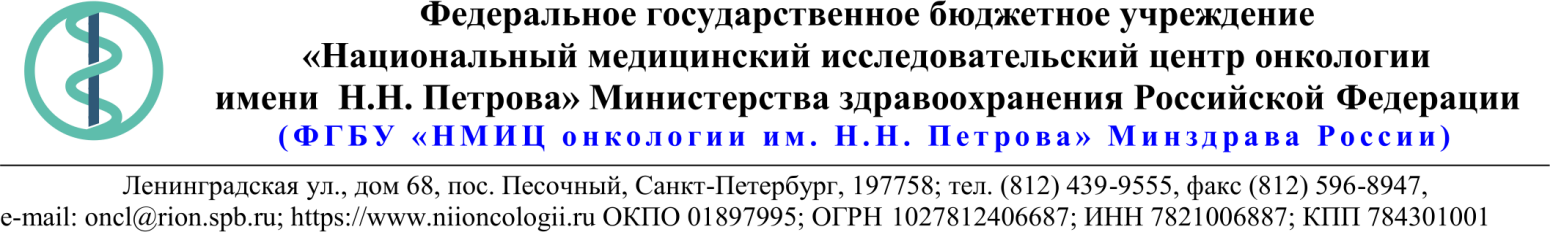 18.Описание объекта закупки*значение параметра не требует конкретизации.23.06.2022 № 21.1-03/915Ссылка на данный номер обязательна!Запрос о предоставлении ценовой информациидля нужд ФГБУ «НМИЦ онкологии им. Н.Н. Петрова» Минздрава РоссииСтруктура цены (расходы, включенные в цену товара/работы/услуги) должна включать в себя:1)	стоимость товара/работы/услуги; 2)	стоимость упаковки товара;3)	стоимость транспортировки товара от склада поставщика до склада покупателя, включающая в себя все сопутствующие расходы, а также погрузочно-разгрузочные работы;4)	расходы поставщика на уплату таможенных сборов, налоговых и иных обязательных платежей, обязанность по внесению которых установлена российским законодательством;5)  все иные прямые и косвенные накладные расходы поставщика/подрядчика/исполнителя, связанные с поставкой товара/выполнением работ/оказанием услуг и необходимые для надлежащего выполнения обязательств.Сведения о товаре/работе/услуге: содержатся в Приложении.Просим всех заинтересованных лиц представить свои коммерческие предложения (далее - КП) о цене поставки товара/выполнения работы/оказания услуги с использованием прилагаемой формы описания  товара/работы/услуги и направлять их в форме электронного документа, подписанного квалифицированной электронной цифровой подписью (электронная цифровая подпись должна быть открепленной, в формате “sig”) по следующему адресу: 4399541@niioncologii.ru.Информируем, что направленные предложения не будут рассматриваться в качестве заявки на участие в закупке и не дают в дальнейшем каких-либо преимуществ для лиц, подавших указанные предложения.Настоящий запрос не является извещением о проведении закупки, офертой или публичной офертой и не влечет возникновения каких-либо обязательств заказчика.Из ответа на запрос должны однозначно определяться цена единицы товара/работы/услуги и общая цена контракта на условиях, указанных в запросе, срок действия предлагаемой цены.КП оформляется на официальном бланке (при наличии), должно содержать реквизиты организации (официальное наименование, ИНН, КПП - обязательно), и должно содержать ссылку на дату и номер запроса о предоставлении ценовой информации. КП должно содержать актуальные на момент запроса цены товара (работ, услуг), технические характеристики и прочие данные, в том числе условия поставки и оплаты, полностью соответствующие указанным в запросе о предоставлении ценовой информации.В КП должно содержаться однозначное указание на то, что предлагаемые товары (работы, услуги) полностью и по всем запрошенным характеристиками соответствуют описанию объекта закупки, содержащемуся в запросе о предоставлении ценовой информации, выраженное одним из следующих способов: - указанием в КП соответствующего запросу описания товара (работы, услуги)- подтверждением в тексте КП намерения поставки товара (выполнения работы, услуги) на условиях, указанных в запросе, в случае заключения контракта.1.Наименование ЗаказчикаФГБУ "НМИЦ онкологии им. Н.Н. Петрова" Минздрава России2.Наименование объекта закупкиПоставка автошампуня и незамерзающей жидкости3.Коды ОКПД2 / КТРУУказаны в пункте 184.Место исполнения обязательств (адрес поставки, оказания услуг, выполнения работ)197758, Россия, г. Санкт- Петербург, п. Песочный, ул. Ленинградская, дом 685.АвансированиеНе предусмотрено6.Срок окончания действия договора (контракта)30.09.20227.Установление сроков исполнения обязательств контрагентомУстановление сроков исполнения обязательств контрагентом7.1Срок начала исполнения обязательств контрагентом:С момента подписания Контракта7.2Срок окончания исполнения обязательств контрагентом не позднееВ течение 15 календарных дней с момента подписания Контракта7.3Периодичность выполнения работ, оказания услуг либо количество партий поставляемого товаров: (обязательства контрагента)Поставка одной партией8.ОплатаОплата производится в соответствии со сроками, установленными согласно части 13.1 статьи 34 Федерального закона от 05.04.2013г. № 44-ФЗ9.Документы, которые должны быть представлены поставщиком (подрядчиком, исполнителем) вместе с товаром (результатом выполненной работы, оказанной услуги)Счет, УПД10Специальное право, которое должно быть у участника закупки и (или) поставщика (подрядчика, исполнителя) (наличие лицензии, членство в саморегулируемой организации и т.п.)Не предусмотрено11.Дополнительные требования к участникам закупки (при наличии таких требований) и обоснование этих требованийНе предусмотрено12.Срок действия гарантии качества товара (работы, услуги) после приемки ЗаказчикомОстаточный срок годности на момент поставки не менее 12 месяцев13.Размер обеспечения гарантийных обязательств (до 10% НМЦК)5%14.Предоставляемые участникам закупки преимущества в соответствии со статьями 28 и 29 Закона № 44-ФЗНе предусмотрено15.Запреты, ограничения допуска, условия допуска (преференции) иностранных товаровПостановление Правительства РФ от 30 апреля 2020 г. N 617, Приказ Минфина России от 4 июня 2018 г. N 126н16.Страна происхождения (указывается участником в заявке, коммерческом предложении)Поставщик указывает в КП17.Количество и единица измерения объекта закупкиУказаны в пункте 18№НаименованиеТехнические характеристики и параметры эквивалентностиЕд. изм.Кол-воОКПД/КТРУСтрана происхожденияСтавка НДС (%)Сумма НДС (руб.)Цена за ед. (руб.)Сумма (руб.)Незамерзающая жидкость для стеклоомывателяНезамерзающая жидкость для стеклоомывателя Незамерзающая жидкость — средство для удаления грязи и борьбы с обледенением автомобильных стёкол. Главными компонентами незамерзающей жидкости являются одноатомные спирты. Состав зимней жидкости для омывателя стекол со знаком соответствия РСТ по межгосударственному стандарту.Вода диминерализированная: не менее 30%* Изопропанол: не менее 30% *ПАВ: не более 5% *Водо-грязеотталкивающий компонент: не менее 1% *Ароматизаторы: не более 5% *Температуру замерзания жидкости в диапазоне: от -20 °C до -30 °C.Объем емкости: не менее 5 л Штука18020.59.59.190АвтошампуньАвтошампунь концентрат Dozatrix (или эквивалент):Автошампунь концентрат – средство для бесконтактной мойки автомобилей и двигателейСостав: анионактивные и неионгенные ПАВы, комплексообразователи, щелочные компоненты, функциональные добавки, ингибиторы коррозии, PH 12.Не повреждает лакокрасочные покрытия, не содержит фосфатов, не имеет запаха.Применение: для бесконтактной мойки легкового, грузового автотранспорта, тентов.Не меняет свойств при размораживании: наличиеРазведение автохимии (пенокомплект): от 1 : 5 до 1 : 7Разведение автохимии (пеногенератор): от 1 : 80 до 1 : 120Объем емкости: не менее 20 л Штука1520.41.32.112